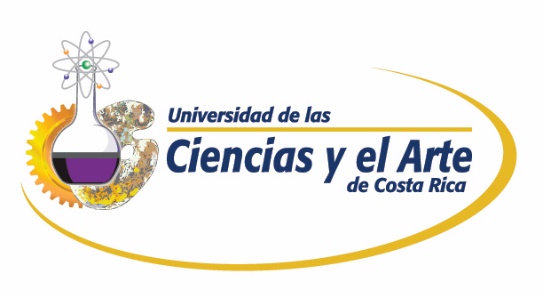 UNIVERSIDAD DE LAS CIENCIAS Y EL ARTE DE COSTA RICATRABAJO COMUNAL UNIVERSITARIOTEMA DEL TCUINSTITUCIÓN O EMPRESA DONDE SE REALIZAESTUDIANTE(Apellidos, Nombre)MES, AÑOTRABAJO COMUNAL UNIVERSITARIO (TCU) AUTORIZACIÓN Y APROBACIÓN Disposiciones Generales del TCU (2013)Este servicio deberán efectuarlo los estudiantes como requisito para graduarse en los grados terminales de las carreras de la Universidad, de conformidad con la modalidad y el proyecto específico establecido para cada carrera.El Trabajo Comunal Universitario deberá prestarse de forma gratuita por el estudiante, ser de interés claramente social, prestarse en beneficio de alguna Institución Pública, Fundación, Asociación o comunidad y deberá ser autorizada por el respectivo Director de Carrera.Tendrá una duración mínima de 150 horas.El estudiante podrá iniciar el TCU cuando haya cursado al menos la mitad del plan de estudios del grado que lo habilite para su ejercicio profesional.	 El estudiante para llevar a cabo el TCU deberá presentar al Director de Carrera un anteproyecto que incluya: una descripción del problema, objetivos, descripción de beneficiarios, estrategia y pertinencia de solución y cronograma de implementación. Así como una carta de la institución aceptando la realización del mismo.El Director de Carrera autorizará la realización del TCU.Para la aprobación del TCU el estudiante deberá presentar al Director de Carrera: La bitácora debidamente firmada y sellada por el supervisor (el estudiante no podrá realizar más de ocho horas diarias en el desarrollo del Proyecto), Declaración Jurada –en formato suministrado por la Oficina de Registro de la Universidad– firmada por el estudiante y el supervisor, Carta de la Institución indicando la finalización del Proyecto (debe especificar que el estudiante no recibió remuneración alguna, así como calidades completas del supervisor, detallar actividades realizadas en forma resumida con fecha de inicio y finalización de acuerdo a la Bitácora e indicar la cantidad de horas). El Director de Carrera dará fe del cumplimiento del TCU realizado por el estudiante. El Director de Carrera presentará a la Oficina de Registro el original del documento.Apellidos del estudiante___________________________________________Nombre del estudiante ____________________________________________Carrera _________________________________________________________Correo electrónico _______________________________________________Teléfonos: Oficina _____________ Casa ___________ Celular __________Fecha de presentación del Anteproyecto (dd/mm/aaaa) _______________________Fecha de inicio ___________ Fecha de finalización __________de la Bitácora.ANTEPROYECTODescripción del problema (Detalle del problema, como abordarlos y solucionarlo):Objetivo General1.Objetivos Específicos	1.	2.	3.Descripción de beneficiarios (Beneficiarios de la solución del problema, aporte social, además incluir nombre de la institución/empresa, razón social, nombre del contacto, dirección física, número de teléfono, fax y correo electrónico).Estrategia y pertinencia de solución (Importancia de la solución del problema, beneficios para la institución/empresa, pertinencia de las alternativas de solución, estrategia para el análisis y búsqueda de alternativas de solución)CRONOGRAMA DE IMPLEMENTACIÓN(Incluye fecha, horas y actividades)Por este medio presento el Anteproyecto para la realización de TCU y solicito autorización para su realización.Firma del estudiante __________________________________________Nombre y apellidos del Supervisor __________________________________Firma del Supervisor ______________________________________________________________________________SELLO DE LA INSTITUCIÓNPARA USO EXCLUSIVO DE LA UNIVERSIDAD	SOLICITUD DE AUTORIZACIÓN DE TCU		Aprobada  /____/      	Rechazada  /____/Observaciones ___________________________________________________	________________________________________________________________	________________________________________________________________	________________________________________________________________	_________________________________________________________________Nombre y apellidos  ________________________________________________	(Director de Carrera)	Firma del Director de Carrera _________________________________	SELLO DE LA UNIVERSIDADBITÁCORAEstudiante (nombre y apellidos) _______________________________________________________Identificación _________________________________________________________________________Carrera (Bach. o Lic.) __________________________________________________________________Supervisor (a) (nombre y apellidos) ______________________________________________________Identificación ___________________ Correo electrónico _____________________________________Tel. Trabajo ____________________  Tel. Celular ___________________________________________Firma del Supervisor __________________________________________________________________                                    						________________________________SELLO DE LA INSTITUCIÓNSELLO DE LA INSTITUCIÓN O EMPRESASELLO DE LA INSTITUCIÓN O EMPRESADECLARACIÓN JURADAPor medio de la presente nosotros los abajo firmantes declaramos bajo la fe del juramento y en pleno conocimiento de las penas con que la ley castiga el falso testimonio y perjurio que él o la estudiante: (Nombre y apellidos) ___________________________________________________________________, cédula _____________________, estudiante de la carrera de __________________________________, en el Grado de ____________________________________________________________________, realizó su Trabajo Comunal Universitario (TCU) en las siguientes fechas: del (dd/mm/aaaa) ______________ al (dd/mm/aaaa) _______________ el cual consistió en las siguientes actividades: _______________________________________________________________________________________________________________________________________________________________________________________________________________________________________________________________Realizadas en _________________________________________________________________________		(Lugar, Institución o Empresa)Para un total de ________ horas, sin ningún tipo de remuneración, siendo supervisado por:_____________________________________________________________________________________	(Nombre y Apellidos del Supervisor)Como prueba de lo anterior adjuntamos la bitácora debidamente firmada y sellada.Firma del (la) Estudiante _________________________________________________________________Firma del (la) Supervisor ________________________________________________________________________________________________SELLO DE LA INSTITUCIÓNPARA USO EXCLUSIVO DEL DIRECTOR DE CARRERAQuien suscribe, Director (a) de Carrera de la Universidad de las Ciencias y el Arte de Costa Rica hace constar que, en vista de los datos consignados arriba, el (la) estudiante signatario (a) de la presente Certificación realizó satisfactoriamente el Trabajo Comunal Universitario (TCU) cumpliendo con ello las 150 horas del Trabajo Comunal Universitario como requisito de Graduación, dándosele la Condición de:Aprobado  /          /                                Rechazado  /          /Dado en la Universidad de las Ciencias y el Arte de Costa Rica el ________________________________Nombre y apellidos _____________________________________________________________________(Director de Carrera)Firma del Director de Carrera ____________________________________________________________SELLO DE LA UNIVERSIDADEJEMPLO DE CARTA DE INICIOHOJA MEMBRETADA (EN CASO QUE DISPONGAN)Fecha (dd/mm/aaaa) ________________________Director(a) _______________________Escuela de _______________________Universidad de las Ciencias y el Arte de Costa Rica.Estimado(a) Director(a):Quien suscribe, (nombre completo)________________, cédula de identidad _____________, en calidad de (cargo)___________________, de la (Institución) ____________________; autorizo al señor(a) (nombre completo) ________________, cédula de identidad ____________, estudiante de la carrera _________________, para que realice el Trabajo Comunal Universitario en esta institución.Cordialmente,Firma del SupervisorSello de la InstituciónEJEMPLO DE CARTA DE FINALIZACIÓNHOJA MEMBRETADA (EN CASO QUE DISPONGAN)Fecha (dd/mm/aaaa) ________________________Director(a) _______________________Escuela de _______________________Universidad de las Ciencias y el Arte de Costa Rica.Estimado(a) Director(a):Quien suscribe, (nombre completo) ________________, cédula de identidad _____________, en calidad de (cargo)___________________ de la (Institución) ____________________; certifico (a) que el señor(a) (nombre completo) ________________, cédula de identidad ____________, estudiante de la carrera _________________, finalizó satisfactoriamente el proyecto de TCU cumpliendo un total de (horas) _____, período comprendido entre el  (dd/mm/aaaa) ______ al _______ y el cuál consistió en las siguientes actividades: (resumen de actividades). Cabe señalar que el (la) estudiante no recibió ningún tipo de remuneración por parte de esta institución.Sin otro particular, se suscribe su servidor(a), Firma del SupervisorSello de la Institución
Para su conocimiento:Sobre las actividades a realizar:"En relación con el TCU y recientes consultas realizadas a CONESUP sobre ese tema y siendo que en repetidas ocasiones se ha variado el criterio de CONESUP para su aprobación, le informo que los estudiantes podrán realizar su TCU en una institución pública, asociación o fundación, siempre y cuando se cumpla con la característica esencial del TCU que debe ir orientado a “que el estudiante se relacione directamente, a través del estudio de sus problemas, con la comunidad” y que los objetivos del TCU deben ir orientados a: • Contribuir al estudio de los problemas nacionales, gratuita, solidariamente y sin fines de lucro, por lo cual el CONESUP no aprobará tarifas para esos efectos. • Contribuir a la solución de los problemas nacionales, gratuita, solidariamente y sin fines de lucro, por lo cual el CONESUP no aprobará tarifas para esos efectos. El estudiante puede realizar actividades jurídicas como impartir charlas y asesorar a los beneficiarios y aquellas que reflejen un claro y efectivo aporte social. No debe realizar funciones administrativas, o funciones que implique colaborar en las actividades que realizan los funcionarios remunerados de la institución, esto en razón de que se tomaría como una práctica profesional y no como un TCU. Tampoco serán de recibo los proyectos que se enfoquen exclusivamente a labores de limpieza y/o mantenimiento de instalaciones, esto por cuanto es deber y responsabilidad de la institución, mantener sus instalaciones en adecuadas condiciones para cumplir con su fin. El estudiante podrá realizar algunas de esas actividades siempre y cuando no dedique demasiadas horas a ellas, demuestre el aporte social y combine con otras que tengan relación directa con los beneficiarios. Adicionalmente, he detectado que diferentes estudiantes que realizan su TCU en la misma institución, reportan las mismas actividades de mejoras, pintura, reparación de las mismas áreas con una diferencia de uno o dos meses, y eso no es posible."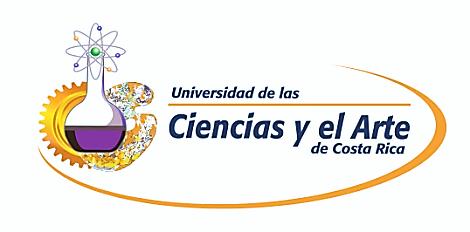  HOJA COTEJO HOJA COTEJO HOJA COTEJO HOJA COTEJO HOJA COTEJO HOJA COTEJO HOJA COTEJO HOJA COTEJOTRABAJO COMUNAL UNIVERSITARIO(Esta hoja de cotejo es para uso único y exclusivo de la Universidad)TRABAJO COMUNAL UNIVERSITARIO(Esta hoja de cotejo es para uso único y exclusivo de la Universidad)TRABAJO COMUNAL UNIVERSITARIO(Esta hoja de cotejo es para uso único y exclusivo de la Universidad)TRABAJO COMUNAL UNIVERSITARIO(Esta hoja de cotejo es para uso único y exclusivo de la Universidad)TRABAJO COMUNAL UNIVERSITARIO(Esta hoja de cotejo es para uso único y exclusivo de la Universidad)TRABAJO COMUNAL UNIVERSITARIO(Esta hoja de cotejo es para uso único y exclusivo de la Universidad)TRABAJO COMUNAL UNIVERSITARIO(Esta hoja de cotejo es para uso único y exclusivo de la Universidad)TRABAJO COMUNAL UNIVERSITARIO(Esta hoja de cotejo es para uso único y exclusivo de la Universidad)Nombre del Estudiante:  Nombre del Estudiante:  Nombre del Estudiante:  Nombre del Estudiante:  Nombre del Estudiante:  Nombre del Estudiante:  Nombre del Estudiante:  Nombre del Estudiante:  Carrera:  Carrera:  Carrera:  Carrera:  Carrera:  Carrera:  Carrera:  Carrera:  ANTEPROYECTOANTEPROYECTOANTEPROYECTOCUMPLECUMPLECUMPLESISINOLa Institución es sin fines de lucro.Portada.3Información del estudiante.4Descripción del problema.5Objetivos (interés claramente social).6Descripción del beneficiario (nombre de la Institución/Empresa, razón social, nombre del contacto, dirección física, número de teléfono, correo electrónico, fax).7Estrategia y pertenencia de solución.8Cronograma de implementación detallando actividades a realizar y en concordancia con los objetivos planteados (no puede exceder las ocho horas diarias de labor).9Autorización de anteproyecto (firma de estudiante y supervisor, sello de la Institución).1Carta de la Institución aceptando la realización del TCU (fecha, firma, sello).FINALIZACIÓN DEL TCUFINALIZACIÓN DEL TCUFINALIZACIÓN DEL TCUCUMPLECUMPLECUMPLESISINO1Adjunto el anteproyecto aprobado por el Director de Carrera.1Encabezado de la Bitácora (información del estudiante y supervisor, firma y sello).1Bitácora completa de acuerdo al formato del formulario (firma en cada actividad y sello en cada hoja).1Bitácora coincide con el cronograma y objetivos.1Declaración Jurada (información completa, firma del estudiante y supervisor, sello de la Institución).1Carta de la Institución, indicando la finalización del TCU, con:Fecha.Finalización del Proyecto con la cantidad de horas realizadas.Especifica que el estudiante no recibió remuneración.Calidades completas del supervisor (nombre completo, cédula de identidad, cargo)Resumen de actividades realizadas con fecha de inicio y finalización, como lo indica la bitácora.Firma del supervisor y sello de la Institución.1La información entre Bitácora, Declaración Jurada y Carta de finalización coincide en fechas, horas y actividades.1Formulario y cartas en perfecto estado (sin tachones, manchas, arrugas). Importante: El estudiante podrá iniciar las actividades del TCU, después de tener aprobado el anteproyecto por parte del Director de Carrera, completar con toda la información que se le solicita y apegarse al formato del formulario.Importante: El estudiante podrá iniciar las actividades del TCU, después de tener aprobado el anteproyecto por parte del Director de Carrera, completar con toda la información que se le solicita y apegarse al formato del formulario.Importante: El estudiante podrá iniciar las actividades del TCU, después de tener aprobado el anteproyecto por parte del Director de Carrera, completar con toda la información que se le solicita y apegarse al formato del formulario.Importante: El estudiante podrá iniciar las actividades del TCU, después de tener aprobado el anteproyecto por parte del Director de Carrera, completar con toda la información que se le solicita y apegarse al formato del formulario.Importante: El estudiante podrá iniciar las actividades del TCU, después de tener aprobado el anteproyecto por parte del Director de Carrera, completar con toda la información que se le solicita y apegarse al formato del formulario.Importante: El estudiante podrá iniciar las actividades del TCU, después de tener aprobado el anteproyecto por parte del Director de Carrera, completar con toda la información que se le solicita y apegarse al formato del formulario.Observaciones:___________________________________________________________________________________________________________________________________________________________________________________________________________________________________________________________________________________________________________________________________________________________________________________________________________________________________________________Firma del Colaborador:      ________________________________________Firma del Director de Carrera o Coordinador:  ________________________________________Sello de la UniversidadFECHA(dd/mm/aaaa)HORAS PROYECTADASACTIVIDAD A REALIZARFECHA(dd/mm/aaaa)HORAS PROYECTADASACTIVIDAD A REALIZARFECHA(dd/mm/aaaa)HORAS LABORADASACTIVIDAD REALIZADAFIRMA DEL SUPERVISORFECHA(dd/mm/aaaa)HORAS LABORADASACTIVIDAD REALIZADAFIRMA DEL SUPERVISOR